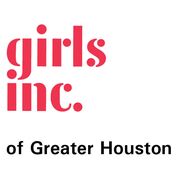 Girls Inc. inspires all girls to be strong, smart, and bold. Our comprehensive approach to whole girl development equips girls to navigate gender, economic, and social barriers and grow up healthy, educated, and independent. These positive outcomes are achieved through three core elements: 
people (trained staff and volunteers who build lasting, mentoring relationships) 
environment (girls-only, physically and emotionally safe, where there is a sisterhood of support, high expectations, and mutual respect) 
programming (research-based, hands-on and minds on, age-appropriate, meeting the needs of today’s girls)Informed by girls and their families, we also advocate for legislation and policies to increase opportunities for all girls. 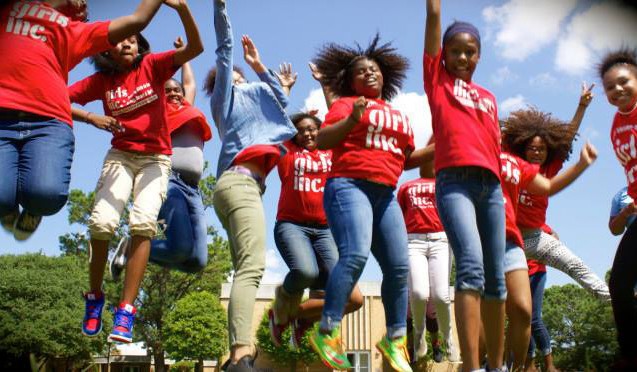 SCOPE AND SCALE LEADING TO POSITIVE CHANGE FOR GIRLS88% of our expenses (88¢ of every dollar spent) goes directly to programming for girls.Major watchdog agencies rank Girls Inc. at their 
highest level category. Girls Inc. received a 95.52 out of 100 point rating from Charity Navigator.Girls Inc. is a national organization with a network of 81 affiliates across the U.S. and Canada.Girls Inc. of Greater Houston is in 16 Independent Schools throughout the greater Houston areas serving over 600 girls.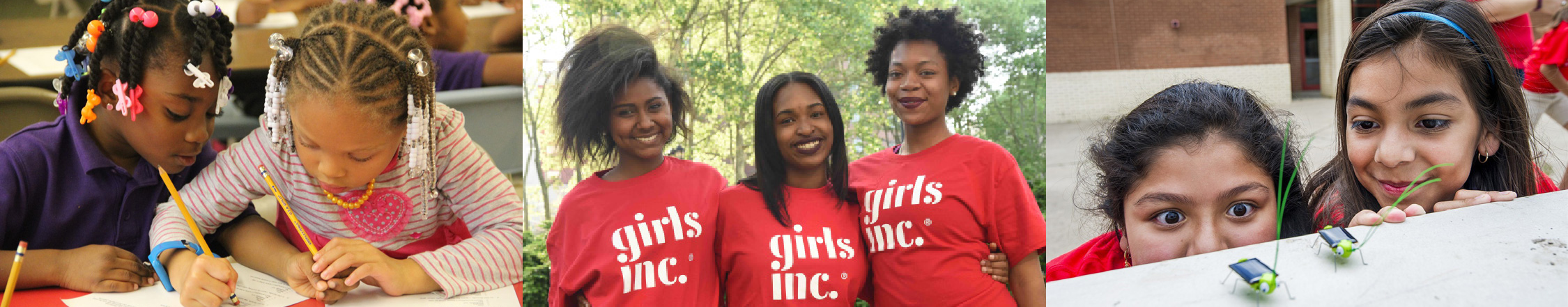 